附件 3：政府信息公开情况统计表（2020 年度）填报单位（盖章）：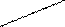 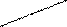 单位负责人：江村郎加	审核人：刘波	填报人：刘仁义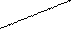 联系电话：4503439	填报日期：2021年2月3日说明：政府信息公开情况统计表中各数据之间存在逻辑关系，请务必认真研读填报说明，准确合理填报数据。请准确填政府信息公开情况统计表中“单位负责人”、“审核人”、 “填报人”、“联系电话”及“填报日期”。中（区）直单位的政府信息公开情况统计表在本行政区域信息公开管理部门备案，不列入统计范围。统 计 指 标单位统计数一、主动公开情况（一）主动公开政府信息数（不同渠道和方式公开相同信息计 1 条）条619其中：主动公开规范性文件数条47制发规范性文件总数件26（二）通过不同渠道和方式公开政府信息的情况1.政府公报公开政府信息数条142.政府网站公开政府信息数条6193.政务微博公开政府信息数条04.政务微信公开政府信息数条13505.其他方式公开政府信息数条            0二、回应解读情况（一）回应公众关注热点或重大舆情数（不同方式回应同一热点或舆情计 1 次）次1（二）通过不同渠道和方式回应解读的情况1.参加或举办新闻发布会总次数次1其中：主要负责同志参加新闻发布会次数次12.政府网站在线访谈次数次1其中：主要负责同志参加政府网站在线访谈次数次13.政策解读稿件发布数篇24.微博微信回应事件数次05.其他方式回应事件数次6三、依申请公开情况统 计 指 标单位（一）收到申请数件101.当面申请数件02.传真申请数件103.网络申请数件04.信函申请数件0（二）申请办结数件101.按时办结数件102.延期办结数件0（三）申请答复数件101.属于已主动公开范围数件62.同意公开答复数件83.同意部分公开答复数件04.不同意公开答复数件2其中：涉及国家秘密件0涉及商业秘密件0涉及个人隐私件0危及国家安全、公共安全、经济安全和社会稳定件0不是《条例》所指政府信息件0法律法规规定的其他情形件05.不属于本行政机关公开数件06.申请信息不存在数件07.告知作出更改补充数件08.告知通过其他途径办理数件0四、行政复议数量件0（一）维持具体行政行为数件0（二）被依法纠错数件0（三）其他情形数件0五、行政诉讼数量件0（一）维持具体行政行为或者驳回原告诉讼请求数件0（二）被依法纠错数件0（三）其他情形数件0统 计 指 标单位六、举报投诉数量件0七、依申请公开信息收取的费用万元0八、机构建设和保障经费情况（一）政府信息公开工作专门机构数个1（二）设置政府信息公开查阅点数个1（三）从事政府信息公开工作人员数人21.专职人员数（不包括政府公报及政府网站工作人员数）人12.兼职人员数人1（四）政府信息公开专项经费（不包括用于政府公报编辑管理及政府网站建设维护等方面的经费）万元0九、政府信息公开会议和培训情况（一）召开政府信息公开工作会议或专题会议数次2（二）举办各类培训班数次1（三）接受培训人员数人次20